　　　　　　　　　　　　　　　　　　　　　　　　　　　　　　　平成31年4月14日　　　　　　　　　　　飯　縄　山　だ　よ　り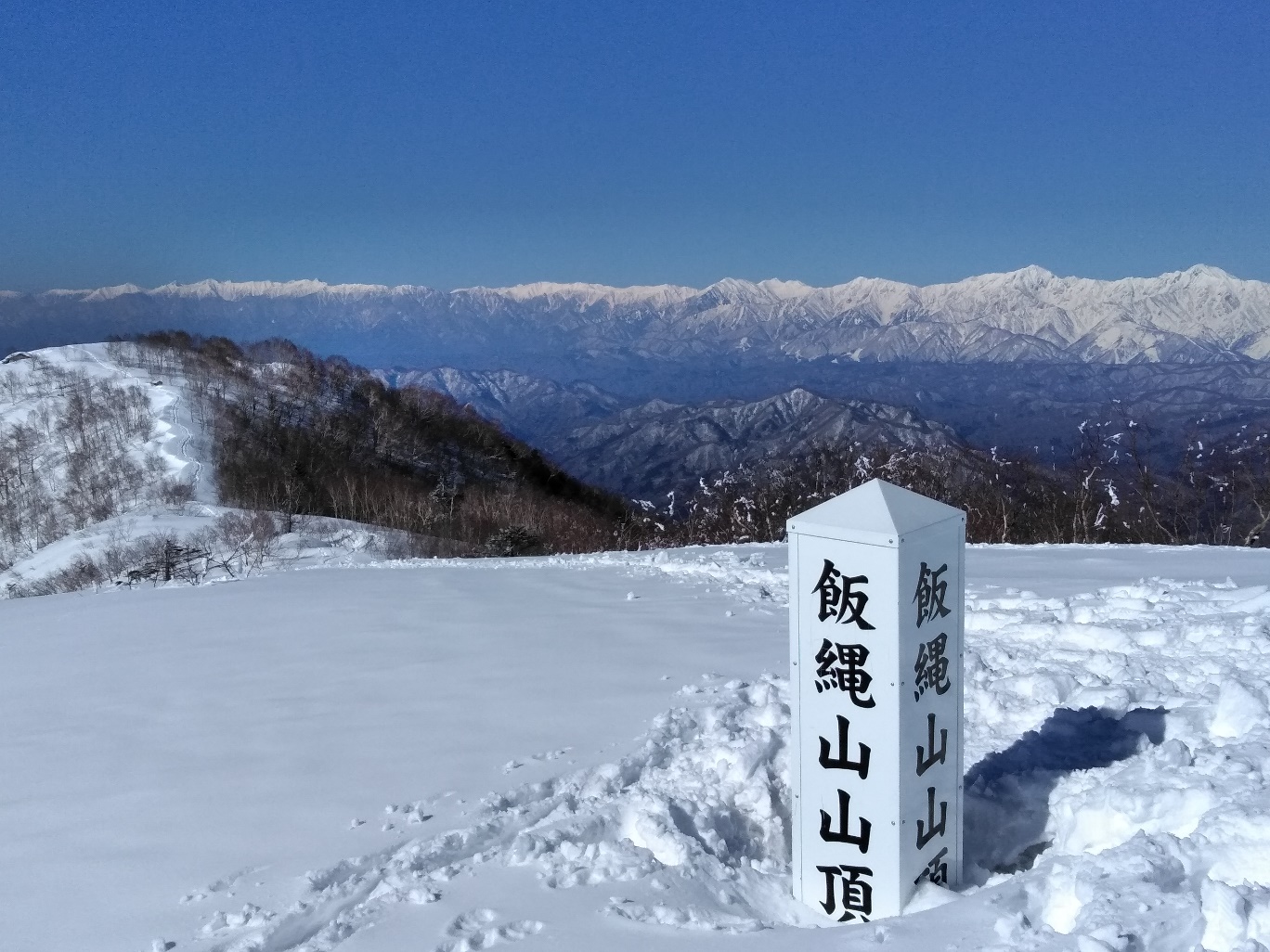 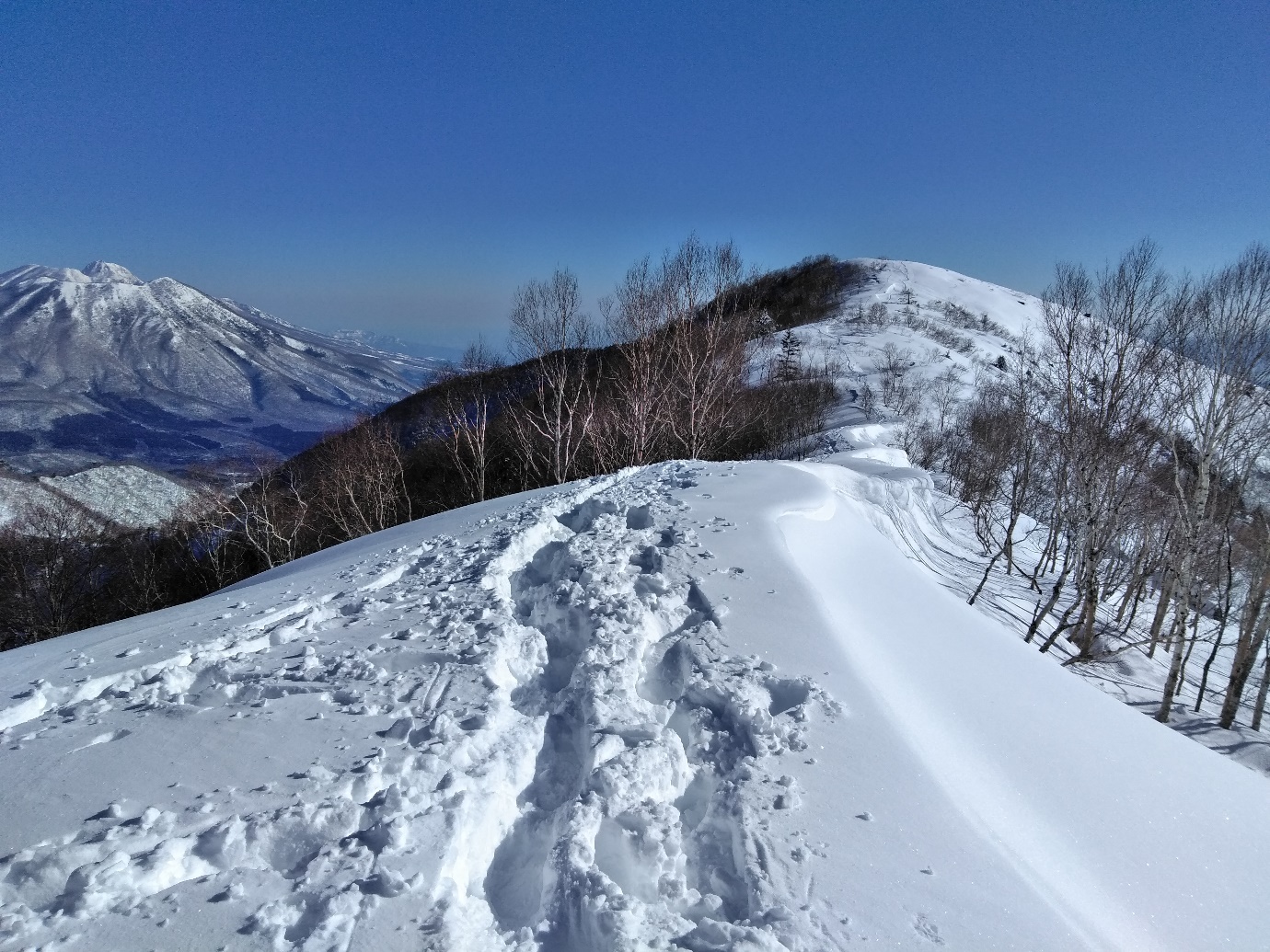 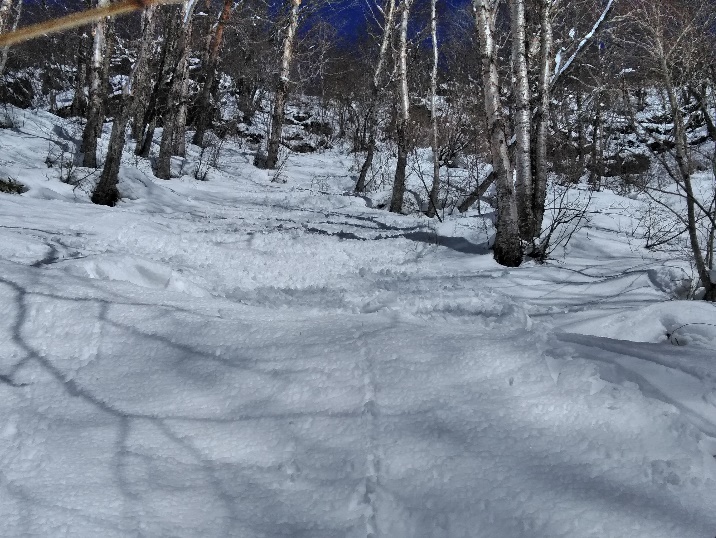 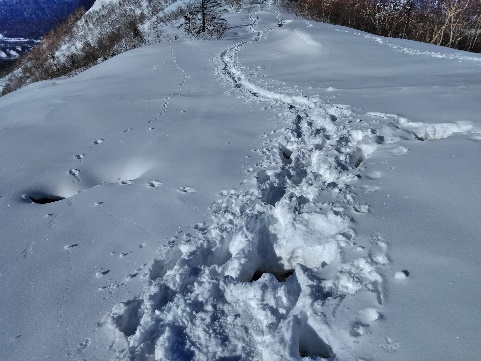 　　　山頂手前の穴に注意　　　　　　　　　　　夏道　小規模雪崩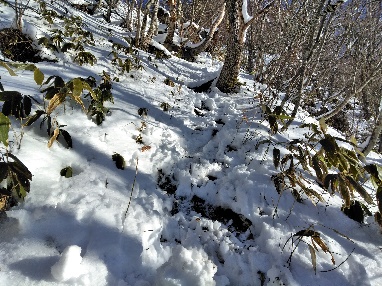 　　　　　　　　　　　　　　←冬道　　4月に入り降雪が有り　登山道は安定しません　　　　　　　　　　　　　　　　　　　一度溶け氷り　その上への降雪非常に滑りやすく　　　　　　　　　　　　　　　　　　　雪崩・落雪の危険があります　　　　　　　　　　　　　　　まだまだ冬山です　充分に注意して登下山してください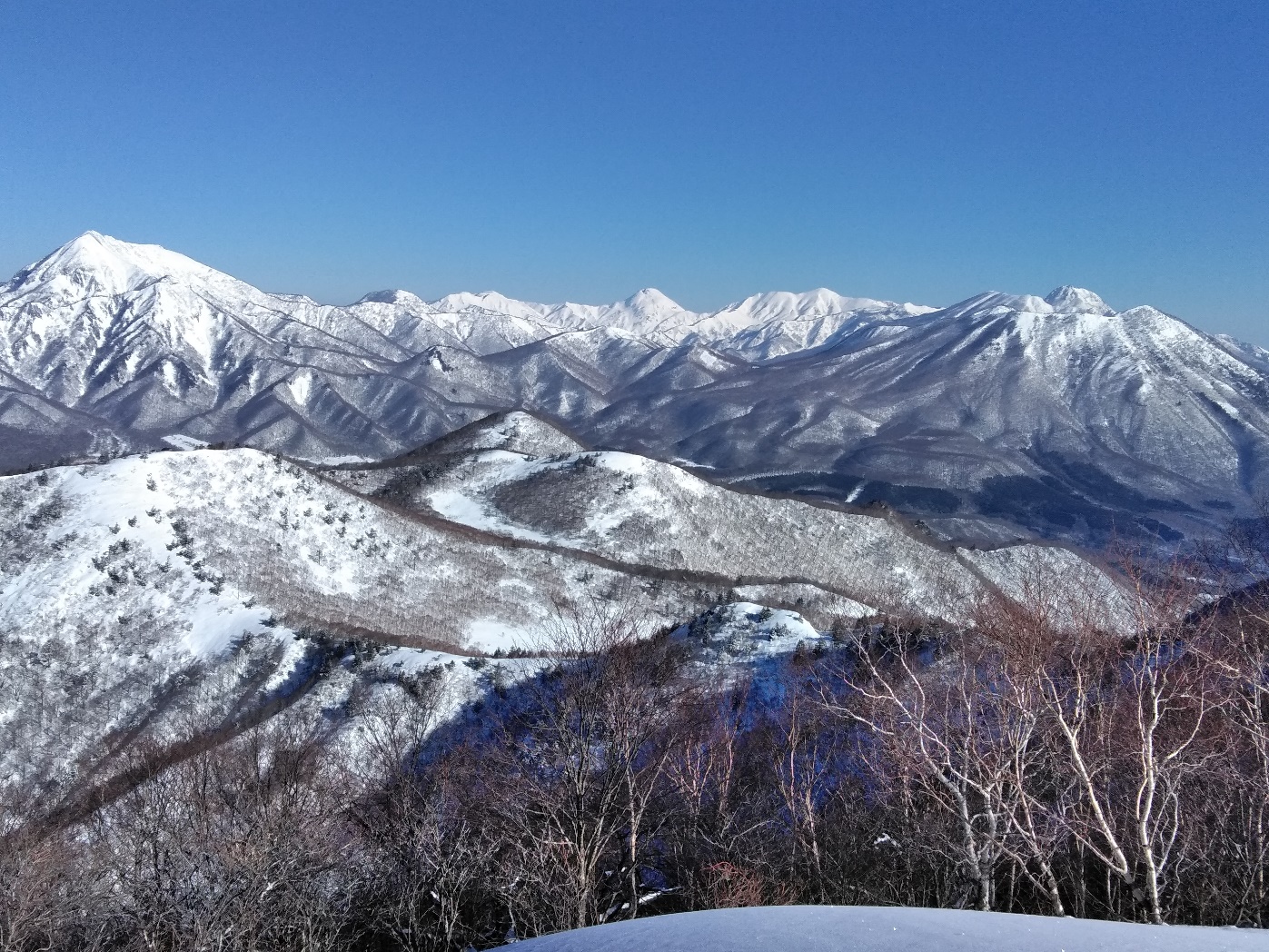 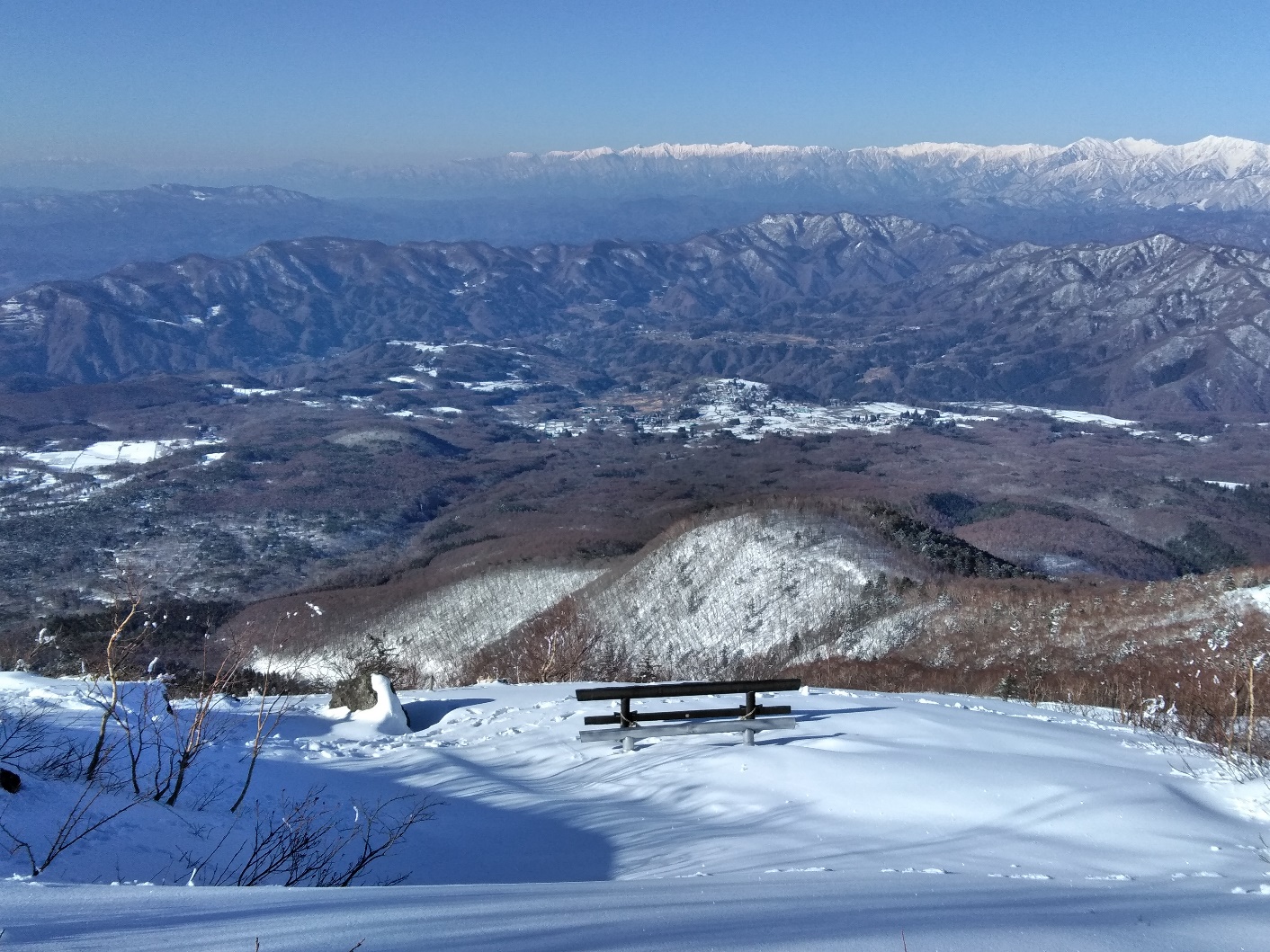 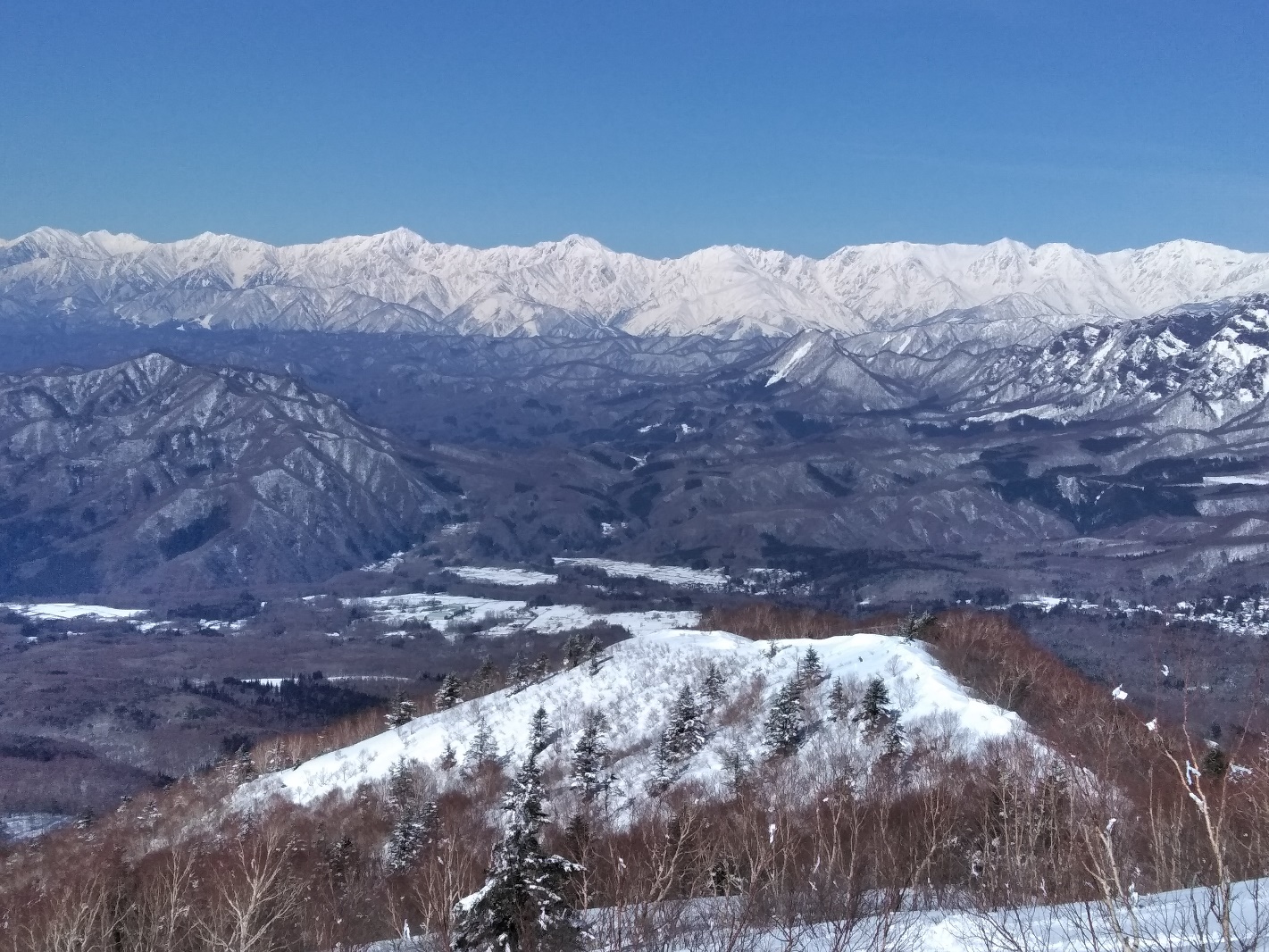 　　　　　　　　　　　　　　　　　　　　　　　　　　　　　　　　　NPO　みどりの市民